                   l’ABC des BCAs* retrouvez les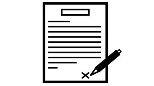 * : Bio Control Agent (BCA)  £ : Limite Maximale de Résidus (LMR)P comme Protection des plantesP comme Protection des plantesP comme Protection des plantesP comme Protection des plantesP comme Protection des plantesP comme Protection des plantesQui QuoiOùQuandPourquoiPourquoi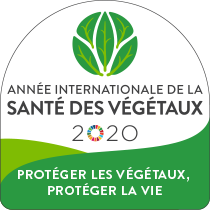 International Year of Plant Health(IYPH)Monde2020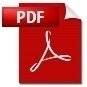 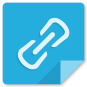 In December 2018, the United Nations General Assembly declared 2020 as the International Year of Plant Health (IYPH).B comme Bio-contrôleB comme Bio-contrôleB comme Bio-contrôleB comme Bio-contrôleB comme Bio-contrôleB comme Bio-contrôleQui QuoiOùQuandPourquoiPourquoi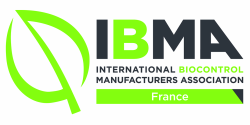 Note à destination des acteurs du conseil et de la vente des produits de biocontrôleFR6sept2019Les produits de biocontrôle en France6èmes rencontres annuelles du biocontrôleFR21janv.2020 100 €Bâtissons ensemble l'Agriculture d'aujourd'hui et de demainC comme ConférenceC comme ConférenceC comme ConférenceC comme ConférenceC comme ConférenceC comme ConférenceQui QuoiOùQuandPourquoiComment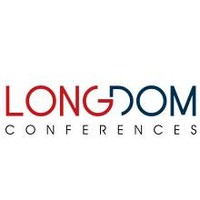 NaturalProducts2020LondonUK19-20Mars2020Emerging Trends in Plant Science and Natural Products ResearchP comme PublicationP comme PublicationP comme PublicationP comme PublicationP comme PublicationP comme PublicationQui TitreJournalQuandCommentSujetGonzález H, Fernández-Fuego D, Bertrand A, González AEffect of pH and citric acid on the growth, arsenic accumulation, and phytochelatin synthesis in Eupatorium cannabinum L., a promising plant for phytostabilizationEnvironmentalScience andPollutionResearch2019Arsenic, Citric acid, pH, Phytochelatins, PhytostabilizationYin Y, Qiu Y-W, Huang J, Tobe SS, Chen SS, Kai ZPEnzymes in the juvenile hormone biosynthetic pathway can be potential targets for pest controlPestManagementScience2019JH biosynthesis, RNAi, Target, Manduca sextaWhite JF, Kingsley KL, Zhang Q, Verma R, Obi N, Dvinskikh S, Gond SK, Kowalski KPReview: Endophytic microbes and their potential applications in crop managementPestManagementScience2019Biostimulants, bacteria, endophytic microbes, fungi,  microbiome, rhizophagy cycleYang K, Wen X, Ren Y, Wen JNovel trunk trap net designs for the control of Eucryptorrhynchus scrobiculatus (Coleoptera: Curculionidae)PestManagementScience2019Eucryptorrhynchus scrobiculatus, physical control, trunk trap net